Calcula estas sumas y restas musicales: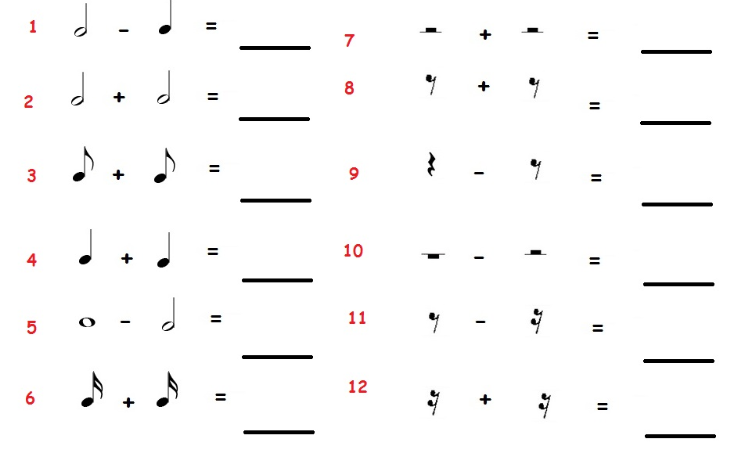 Calcula estas sumas y restas musicales con puntillos: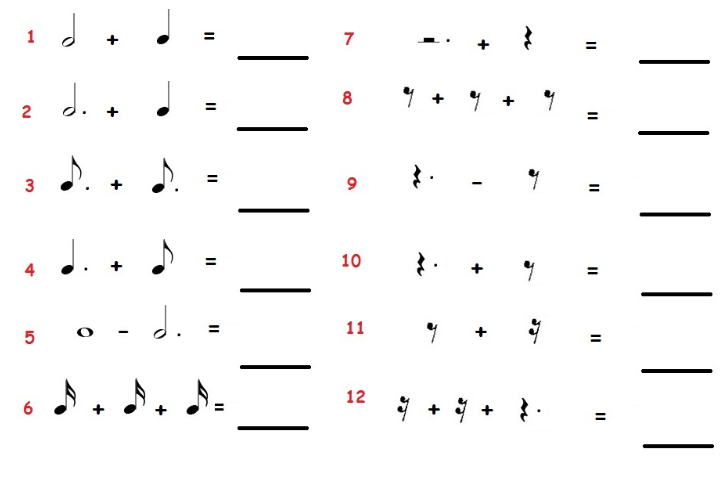 